New for Hot Rod – 2019 to 2020 Play:The following items need to be included when turning in the Audition form: Coupon Voucher from the Mandatory Parent Meeting will be held on Oct 1, Oct. 3 and Oct. 8.  You will need to select one of these dates to attend:  Tuesday, October 1st: 6 p.m. at Daves Ave MU OR
Thursday, October 3rd: 7 p.m. at Van Meter MPR OR
Tuesday, October 8th: 6 pm at Blossom Hill MPRAt the end of the meeting, you will be handed a “coupon voucher” for your attendance.  This will need to be attached to the Audition Form.Volunteer Deposit - We will be asking every family to submit a Volunteer Deposit check for the buyout amount, as a guarantee against their volunteer hours, unless you opt to “buy out” your volunteer commitment.  Deposit checks will be held by the producers and not cashed.  At the end of the production, checks will be torn up or returned to those families who have completed their volunteer hours.  If you do not fulfill your hours, your deposit check will be cashed.Please attach a check made out to Daves H&SC for $350 to the Audition form if applicable.If you have any questions, please reach us at theplaylg@gmail.comThanks,Play ProducersAli, Suzie and WendiAUDITION FORM(Must be HANDWRITTEN by STUDENT and turned into office by Wednesday, Oct. 16th)Name_________________________________________________________     	______BH  ______Daves ______Lexington  ______Van Meter [X your school]     				 _____4th Grade   ______5th Grade [X your grade]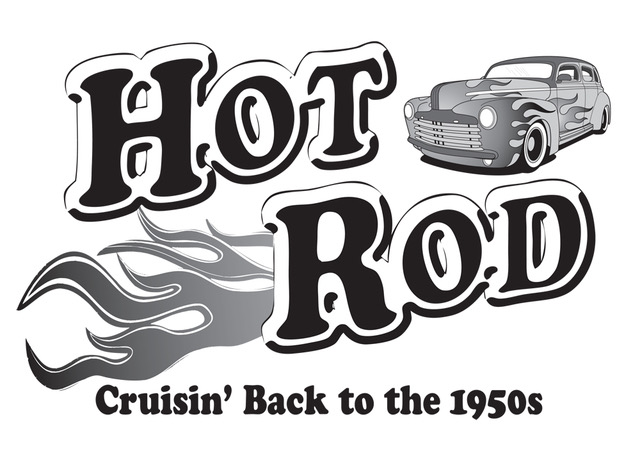 Why do you want to be a part of the play, and what do you hope to gain from the experience? ________________________________________________________________________________________________________________________________________________________________________________________________________________________________________________________________________________________________________________________________________________________________________________________________________________________________________________________________________________________________________________Please describe previous theater (Cast or Crew) experience, including show names, roles or responsibilities. Also include training &/or special skills (eg. dance, singing, acting, reading music, instruments, etc.) ____________________________________________________________________________________________________________________________________________________________________________________________________________________________________________________________________________________________________________________________________________________________________________________________________________________________________________________________________________________________________________________________________________________________________________________________________________________________________________I am interested in the following type of role (X all that apply):_________solo singing role with speaking lines to memorize_________solo singing role with just a few lines to memorize	_________group singing role with few or no lines to memorize I will use my own time outside of rehearsal to actively practice & memorize the songs and any speaking lines I’m given. I understand that the memorization is not hard, it just takes time ______________ [initial here].I commit to do my best in whatever type of part I receive ______________ [initial here]. Be sure to also complete Online Application (go to hsc.blossomhill.org/the-play)!